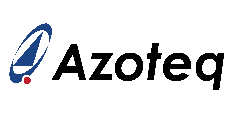 Azoteq’s sensor solution includes capacitive proximity and touch, inductive, Force Switch, hall/hall-encoder and PIR sensors. Azoteq’s ProxSense® is a family of Capacitive sensing IC’s with novel sensing methods and class leading lower power consumption. Azoteq’s ProxFusion® solutions offer multi-sensor single chip solutions aimed at the mobile, wearable, consumer and IoT space www.azoteq.com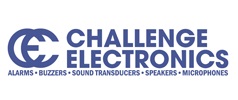 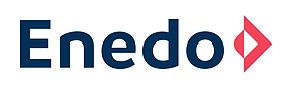 Challenge Eletronics, is a manufacturer of standard and highly customized Speakers, Piezo Elements, Transducers, Indicators, Buzzers and custom Battery Cable assemblies with great emphasis on hands-on engineering support through the customers product design phase. www.challengeelectronics.com Enedo Power:  Born from the brands of EForeE, Roal and Powernet.   AC/DC power supplies and LED Drivers are designed for high reliability and efficiency, meeting the exact needs of a wide variety of applications, including LED Lighting, Medical, and Industrial. www.enedopower.com 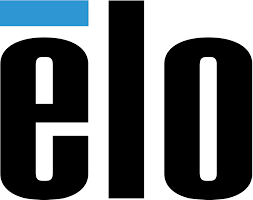 Elo Touch Solutions product portfolio includes a broad selection of interactive touchscreen displays from 10-70 inches, all-in-one touchscreen computers, OEM touchscreens, touchscreen controllers and monitors www.elotouch.com/embedded-oem-solutionsOriginal inventor of the touchscreen with 400 patents and the broadest touch technology portfolio in the industry today (Surface Acoustic Wave, Projective Capacitive, Surface Capacitive, Infrared and Resistive)Available as standard or custom solutions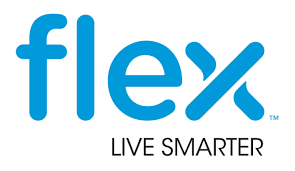 Flex- Power Modules, formerly Ericsson, is a division of Flex Power that primarily designs and manufactures scalable power supply solutions that improve the operational efficiencies of advanced data center, IT information and communications networks. www.flexpowermodules.comPoint-of-load regulators, 6 A to 120 ABoard power management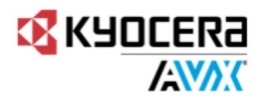 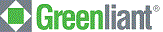 Greenliant is dedicated to developing durable, reliable and secure storage solutions for embedded systems and enterprise datacenters. Greenliant offers the following product lines, built to withstand the most extreme conditions, for long-life applications: NANDrive™ BGA SSDs (eMMC, PATA, SATA); ArmourDrive™ industrial SSDs and memory cards (SATA M.2, mSATA, SATA 2.5", NVMe M.2, CFast, SD / microSD); high-capacity industrial SSDs (SATA 2.5”, NVMe U.2). www.greenliant.com Kyocera-AVX is the combined entities that offer the best in class Capacitors, Crystals, Oscillators, and Connectors for consumer, auto, and Industrial applications.  In addition Kyocera-AVX offers custom assemblies for Automotive Controls, Sensing, and other subsystems. www.kyocera-avx.com 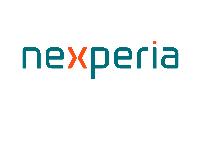 Nexperia, formerly NXP standard products, is a dedicated global leader in Discretes, Logic, and MOSFETs, as well as ESD Protection devices. A global leader recognized for Technology, Quality and Supply.  www.nexperia.com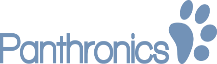 Panthronics is an independent provider of differentiated wireless solutions and the only independent provider for NFC. Our Mission is to enable and simplify challenging connectivity use cases in Mobile, IoT and Automotive through innovative ground up design. https://www.panthronics.com/AVX and KYOCERAAzoteqChallenge ElectronicsEnedoELO TOUCH SOLUTIONSFlex- Power ModulesGreenliant            Avnet                                       408-409-1483            Future                                      800-767-0081            Mouser                                    800-346-6873            WPG                                       408-392-8100NEXPERIA